XI Giornate Europee di Incontri e Amicizia Modulo per iscrizioneNome ____________________________ Cognome   ____________________________________Sesso       M         F        Non Specificato  Club____________________________________    Carica Sociale_________________________  Indirizzo_________________________________ 	  Cap  ____________________________    Città ____________________________________     Paese ______________________________   Telefono ________________________________  Cellulare _______________________________E-mail __________________________________________________________________________Codice Fiscale/IVA ____________________________________________Lingua preferita         IN           FR            ITAccompagnatore (nome e numero) _________________________________________Tariffe convenzionate per la registrazioneSi prega di specificare qualsiasi richiesta di menu particolare (vegetariano, vegano, celiaco, ...): _____________________La tariffa di registrazione include: partecipazione a tutte le sessioni, workshop, badge e Kit congresso.TERMINI DI PAGAMENTO: ACCORDOBonifico bancario intestato a: Soroptimist International di San Marino Banca Agricola Commerciale SPA- Dogana (RSM) - al netto di eventuali commissioni bancarie. Dettagli bancari: IBAN: SM56R0303409800000060167810 Codice SWIFT: BASMSMSMXXX Ragione: XI  Giornate Europee di Incontri e AmiciziaSi prega di inviare il modulo di richiesta e una copia del bonifico solo tramite email all’indirizzo eventi@dimensioneventi.com non oltre il 30 giugno 2019. Si prega di menzionare il nome e il cognome del partecipante. Le spese saranno a vostro carico. MODIFICHE E TERMINI DI CANCELLAZIONE Qualsiasi cancellazione dovrà essere notificata per iscritto a Dimensione Eventi. In caso di cancellazione ricevuta per iscritto, non oltre il 30 luglio 2019, rimborseremo la quota (salvo i costi del bonifico bancario che saranno vostro carico).Non sarà previsto nessun rimborso se la cancellazione o qualsiasi riduzione della durata del soggiorno verrà annunciata dopo tale data. Non sono previsti rimborsi per il check-out anticipato e per i “no show”.PRIVACY POLICY I dati personali acquisiti attraverso questo modulo sono raccolti per scopi legati allo svolgimento della Conferenza e trattati con l’ausilio di mezzi elettronici e non elettronici. I dati raccolti saranno gestiti esclusivamente dal personale incaricato del trattamento degli stessi. La fornitura dei dati (nome, indirizzo, codice fiscale, IVA, telefono e email, etc.) è necessaria per consentire la prenotazione alberghiera e l’emissione di una fattura.Dimensione Eventi sarà il controller dei dati. CONTATTISi prega di contattare eventi@dimensioneventi.com per ulteriori informazioni riguardo l’organizzazione e per ulteriori richieste di carattere generale Isabella Gumpert: img@gmx.org - Aurora Cherubini: aurora.cherubini@alice.sm o Alba Baredi: ccanini@omniway.smData _________________Firma ____________________________________XI Giornate Europee di Incontri e Amicizia Modulo per prenotazione alberghieraTARIFFE HOTEL Gli hotel selezionati sono situati vicino alla sede del Congresso nel centro di San Marino, appena fuori le mura antiche o, all'interno della Repubblica (distanza sede del congresso - 15 minuti in auto). In virtù della particolare conformazione del territorio e della strada locale, le opzioni fuori dalle mura e nel centro storico sono quasi identiche in termini di programma per raggiungere la sede. Tutte le tariffe sono per camera, per notte e su base B & B (colazione inclusa)SI PREGA DI CONTROLLARE LA DISPONIBILITA’ PER LE SEGUENTI RICHIESTE DI PRENOTAZIONE: Nr. _    _____Singole                             	Nr.	____Doppie Uso Singola Nr. __________Doppie	Nr.	_Matrimoniale (due letti nella stessa stanza) Data di arrivo	/09/2019	Data di partenza	/09/2019RIEPILOGO PRENOTAZIONEHotel 1° preferenza ____________________             Hotel 2° preferenza ___________________Nel caso in cui nessun hotel da Lei scelto dovesse essere disponibile, la contatteremo per suggerirle soluzioni alternative.Sono disponibili poche stanze singole, pertanto le camere doppie a uso singolo verranno assegnate una volta che le camere singole non saranno più disponibili. Processo di prenotazione: compila questo foglio per inviare la richiesta di disponibilità e invialo tramite email all’indirizzo eventi@dimensioneventi.com. Risponderemo tramite email confermando la disponibilità e inviando un “foglio di prenotazione”.  La prenotazione sarà considerata conclusa nel momento in cui riceveremo il “foglio di prenotazione” compilato ed il bonifico della quota richiesta. A seguito dell’avvenuta prenotazione, invieremo una conferma di prenotazione scritta con il nome e l’indirizzo dell’hotel. L’email di conferma conterrà, come un allegato, il voucher da mostrare durante il check-in in hotel. Emetteremo la fattura per il pagamento e la invieremo tramite email. Gli extra saranno pagati direttamente in hotel durante il check out. MODIFICHE E TERMINI DI CANCELLAZIONE Qualsiasi cancellazione dovrà essere notificata per iscritto a Dimensione Eventi che informerà l’hotel. In caso di cancellazione ricevuta per iscritto, non oltre il 20 luglio 2019, verrà addebitato solo l’importo della prima notte e il resto eventualmente pagato verrà rimborsato. Non sarà previsto nessun rimborso se la cancellazione o qualsiasi riduzione della durata del soggiorno verrà annunciata dopo tale data. Non sono previsti rimborsi per il check-out anticipato e per i “no show”.Privacy policyI dati personali acquisiti attraverso questo modulo sono raccolti per scopi legati allo svolgimento della Conferenza e trattati con l’ausilio di mezzi elettronici e non elettronici. I dati raccolti saranno gestiti esclusivamente dal personale incaricato del trattamento degli stessi. La fornitura dei dati (nome, indirizzo, codice fiscale, IVA, telefono e email, etc.) è necessaria per consentire la prenotazione alberghiera e l’emissione di una fattura.Dimensione Eventi sarà il controller dei dati. CONTATTISi prega di contattare eventi@dimensioneventi.com per ulteriori informazioni riguardo l’organizzazione e per ulteriori richieste di carattere generale Isabella Gumpert: img@gmx.org - Aurora Cherubini: aurora.cherubini@alice.sm o Alba Baredi: ccanini@omniway.smData _	Firma _________________________________XI Giornate Europee di Incontri e AmiciziaCOME RAGGIUNGERE SAN MARINOIN AUTO Autostrada A14 Bologna-Ancona; uscita dal casello Rimini Sud - Superstrada Rimini-San Marino SS72
Autostrada A14 Bologna-Ancona; uscita dal casello Rimini Nord - SP “Marecchiese” n° 258IN TRENO Stazione ferroviaria di Rimini
(con autolinee da Rimini a San Marino) 
Call center Trenitalia: dall'Italia - tel. 892021
Call center Trenitalia: dall'estero - tel. (+39) 06 68475475
www.trenitalia.com IN AEREO Aeroporto “Fellini” Rimini-San Marino
a 27 km - www.riminiairport.com  
Aeroporto "L. Ridolfi" Forlì
a 72 km - www.aeroportodiforli.com 
Aeroporto "G. Marconi" Bologna 
a 132 km - www.bologna-airport.it 
(con shuttle Bologna airport -Rimini)
Aeroporto "delle Marche" Ancona
a 115 km - www.aeroportomarche.itIN AUTOBUS  Shuttle Bologna airport-Rimini 
Vip srl - Piazza Ferrari, 22b - Rimini
Tel. 0541 600100 - Fax 0541 606820
www.shuttleriminibologna.itIN AUTOBUS Linea San Marino-Rimini 
Fratelli Benedettini spa - Via Ovella, 13 - Borgo Maggiore
Tel. 0549 903854 - Fax 0549 906352
Tariffe e orari 
Bonelli Bus sas - Via Murano, 54 - Riccione (RN)
Tel. (+39) 0541 662069 - Fax (+39) 0541 642512 
www.bonellibus.itSì, parteciperòNoTariffe (a persona)Iscrizione (include conferenza, coffee break, pranzo)€ 120,00Cocktail di Benvenuto€   30,00Cena di Gala €   80,00Pranzo dell’Amicizia€   30,00Giro turistico nel centro di San MarinoGratuitoGiro turistico città di Urbino (trasferimento e lunch compreso)€ 120,00Giro turistico città di Ravenna (trasferimento e lunch compreso)€ 120,00Giro Turistico Rimini € 100,00Singola / Doppia a uso singolaDoppia / MatrimonialeHOTEL 4**** historical centreGrand Hotel San Marino 87,00 €104,00 €Hotel Cesare96,00 €HOTEL 4**** outside the centreGrand Hotel Primavera 70,00 €    95,00 €Palace Hotel72,00 €  100,00 €HOTEL 3*** historical centreHotel Joli60,00 €    85,00 €Rosa Hotel79,00 €   90,00 €La Grotta 79,00 €   90,00 €HOTEL 2** historical centreBellavista Hotel50,00€   67,00€B&B historical centreLocanda la Jole77,00 €  104,00 €HOTEL 3*** outside centreHotel Hostaria da Lino33,00 €    66,00 €Hotel Il Monte45,00 €    65,00€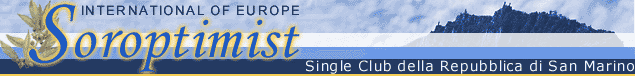 